自主学習のすすめ＜中学校　技術・家庭科【技術分野】（例）＞１　問題発見例　・夜間に地震が発生して停電したら室内の移動に困る。２　課題設定例　・災害時に、自動で点灯するライトを製作しよう。３　レポートの書き方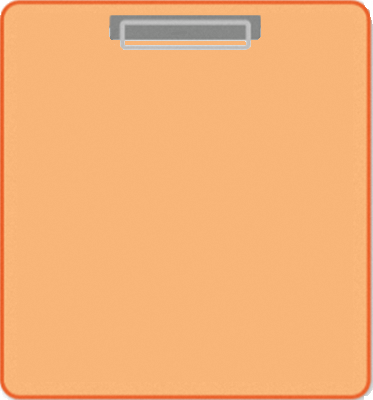 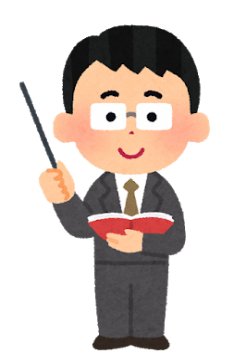 レポートの書き方災害時を想定し、生活に必要なものを考える。(1)課題を設定する。(2)調べて、記録する。・教科書や本、インターネット等で調べる。・調べたこと（材料や道具、大きさ等）を書く。(3)製作する。・設計をもとに、手順を　考えて、製作する。(4)振り返る。・製作してみて、上手にできたところや工夫、改善ができそうなところ等を書き出す。(5)次の課題を設定する。・製作してみて、疑問に思ったことを書き出す。